Управление образования администрации            Белгородского районаПошевицкой Е.Л.Направляем в ваш адрес ответ на письмо №1143 от 23.08.2018г. «О проведении целевого профилактического мероприятия «Внимание, дети!»»Отчет о проведении профилактического мероприятия«Внимание, дети!», в период с 22 августа по 15 сентября 2018 года на территории МДОУ «Детский сад комбинированного вида № 18 п. Разумное» педагоги провели мероприятие «Внимание, дети!»в ходе которого была проведена следующая работа: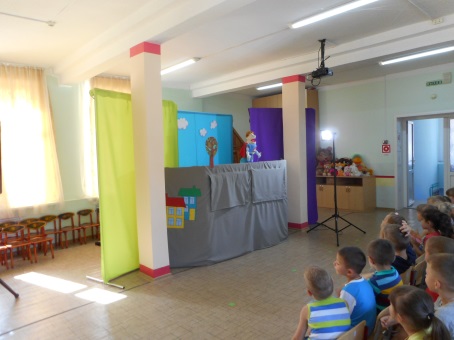 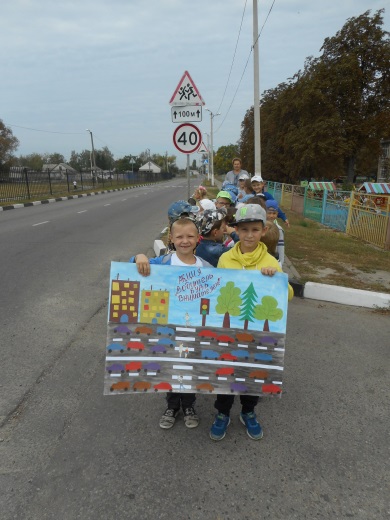 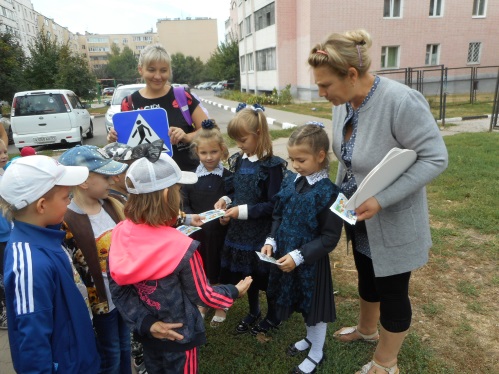 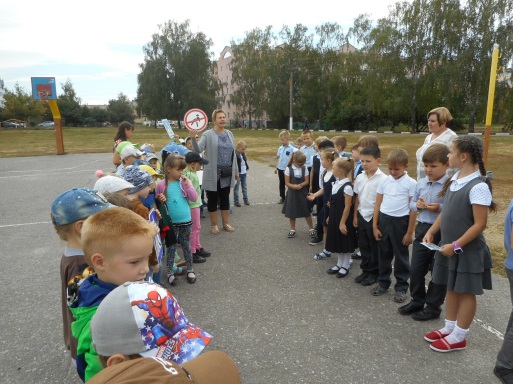 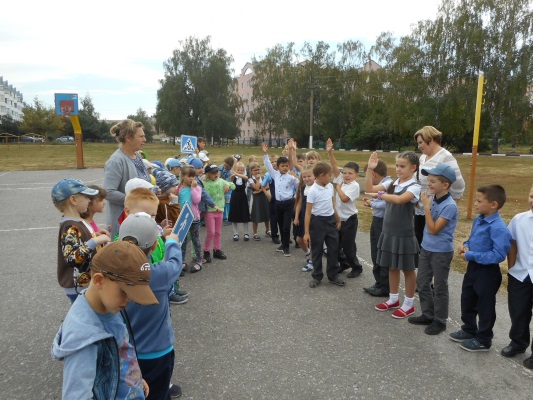 Старший воспитатель ___________________Н.А. ЖдановаУправление образования  администрации Белгородского района муниципальное дошкольное образовательное учреждение  «Детский сад комбинированного вида №18 п.РазумноеБелгородского района  Белгородской области»308510, Белгородская область, Белгородский район, п .Разумное, ул. Юбилейная, д. 1тел. (4722) 59-21-45, факс (4722) 59-21-45e-mail:  kuznec-val@yandex.ruОКПО 22270384, ОГРН 1033100504084,ИНН/КПП 3102017288/ 310201001от  14.09.2018   №____на № ____от__________№Наименование мероприятияСрок проведенияКоличество участниковОтветственныеОтметка о выполнении11.Беседы  «На наших улицах» (улица;- тротуар;- проезжая часть улицы;- перекрестки;- пешеходный переход.-сигналы светофорас 22.08 по 14.09.2018.148воспитатели всех группвыполнено2Игровые ситуации «Наши верные друзья».сигналы светофора;- сигналы для регулирования дорожного движения;- сигналы регулировщика;- «островок безопасности».с 22.08 по 14.09.2018145воспитатели всех группвыполнено3Мониторинг использования детьми пешеходами СВ –элементов и правилами перевозки несовершеннолетних к МДОУ22.08.2018142родительский патрульвыполнено4Консультации для родителей:- «Подушка безопасности – не без опасности!»- «Причины ДТП».с 31.08 по 14.08.2018114воспитатели всех групп, старший воспитательвыполнено5Дидактические игры «Знакомство с сигнализацией машин».- световые и звуковые сигналы машин, их назначение;- реагирование на них;- значение сигналов для пешеходов.с 23.08 по 14.09.2018114воспитатели всех группвыполнено6Экскурсия по поселку.«Учимся соблюдать правила дорожного движения».- введение знаний и умений в воспитательно-образовательный процесс.- закрепить практические знания детей, учить детей ориентироваться на улицах города.- практическое закрепление знаний ПДД.23.08.201824.08.20182827-выполнено7Совместная работа детей и  родителей  «Составление маршрута «дом –детский сад –дом»с 03.09.2018155воспитатели всех группвыполнено8Спектакль «Соблюдай правила дорожного движения» (Выездной театр кукол «Руковичка»)03.09.2018150старший воспитательвыполнено9Проведение акции около СОШ №1 п.Разумное «Школьник, соблюдай правила дорожного движения»04.09.2018120воспитатель подготовительной группы, старший воспитательвыполнено10Конкурс рисунков «Дорожные знаки – наши лучшие друзья»05.09.201868-выполнено11Рассмотрение на Педагогическом совете № 1 плана работы по профилактике ДДТТ на 2018-2019 уч. г.30.08.201814заведующий, старший воспитательвыполнено12Проведение акции в СОШ №1 п.Разумное «Первоклассник, будь внимателен на дороге»13.09.201860-выполнено13Акция «Водители, сохрани мне жизнь»14.09. 201832воспитатели старших групп, старший воспитательвыполнено14Размещение информации в сети интернет www:rds18.uobr.ru14.09.20181старший воспитательвыполнено